PRODUCT	EH	APPELS
Jonagold extra 70/75	kg………………
Jonagold 85/85	Kg……………...
Pink lady	Kg……………..
Golden / Granny	KG…………….
Cox mini	KG…………….
Cox groot	KG…………….
Stoofappel Renette	KG…………….
Kanzi	KG…………….
Elstar	KG…………….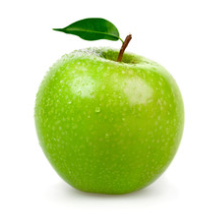 PEREN
Conférence	KG…………….
Doyenne du comice	KG…………….
Gieser Wilderman	KG.…………….
Nachi	KG …………….
Kweepeer	KG……………..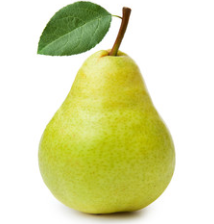 CITRUS
Citroen	BAK……………	
Bergappelsien	KG……………..	
Persappelsien	kg………………
Bergamot	KG……………..
Mandarijn	KG……………..	
Clementine	KG……………..	
Pompelmoes wit/rood	ST……………..	
Limoen	ST……………..	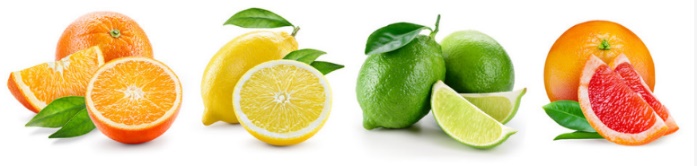 STEENFRUIT
Perzik wit fra	KG…………….	
Perzik geel fra	KG…………….
Perzik plat spa	KG…………….
Nectarines wit fra	KG…………….
Nectarines geel fra 	KG…………….
Wijnperzik	KG…………….	.
Pruim blauw/ei	KG……………..
Mirabelle	KG…………….	.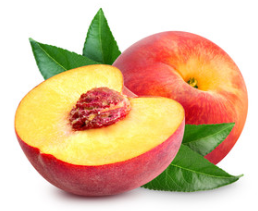 MELOENEN
Cavaillon Frans	ST …………….
Cavaillon Spaans	ST …………….
Galia	ST……………..
Honing meloen	ST……………..
Watermeloen / mini	KG…………….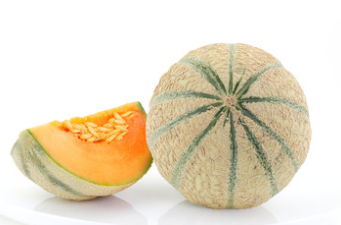 PRODUCT	EH	EXOTEN
Physalis	POT…………..
Mango Steen	ST…………….
Mango Brasil vlieg	ST…………….
Ananas boot kleur 3	ST…………….
Ananas by air delmonte	ST…………….
Ananas mini	ST…………….
Limequat/kumquat	KG…………….
Sterfruit	ST…………….
Vijgen top	ST…………….
Granaatappels rood 8tjs	ST…………….
Pytahaya by air	ST…………….
Papaya	ST…………….
Jack fruit	ST…………….
Passie fruit	KG……………  	
Kaki	ST……………
Tamarillo	ST……………
Dadels jumbo	KG……………
Banaan	KG……………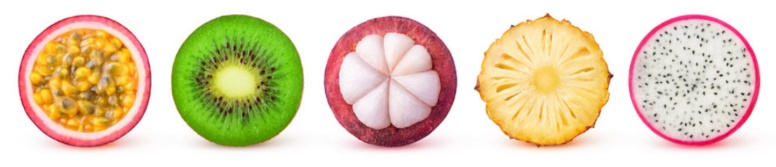 ZACHT FRUIT
Aardbei inlands 500gr 	POT …………..
Aardbei Spaans 250gr 	POT  ………….
Framboos jumbo	POT……………
Bosbes inlands	POT……………
Jeneverbes extra bloed inlands	POT……………
Braambesjes INLANDS	POT……………
Kersen wit jumbo	KG…………….	
Kersen rood jumbo	KG…………….
Stekelbes	POT…………..
Bosbes	POT…………..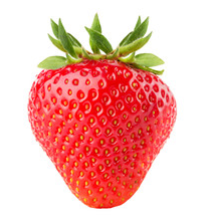 KIWI
Kiwi groen zespri	ST……………..
Kiwi geel zespri	ST……………..
Kiwi Frans	ST……………..
Kiwi rood	ST……………..
Kiwi bes	POT…………..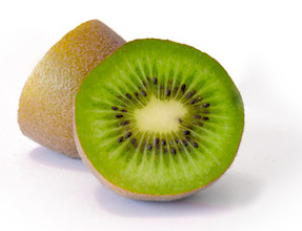 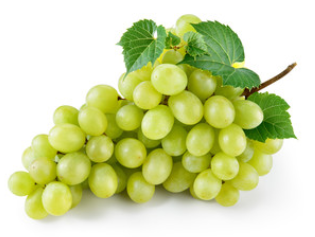 DRUIF
Seedless wit / rose	KG
Italia muscat	KG
Blauw palieri	KGPRODUCT	EH	AARDAPPELEN
Aardappel gewassen	KG…………….
Aardappel inlandse friet 2.5	KG…………….
Aardappel franse friet 5kg	KG…………….
Aardappel charlotte2.5kg	KG…………….
Belle de fontenay	KG…………….
Aardappel kriel verpakt	KG…………….
Rattes de touquet	KG…………….
Zoete aardappel	KG…………….
Vitelotte noir aardappel	KG…………….
Truffle de chine	KG…………….
Frieten 7/9/11/12/13 mm	KG…………….
Geschilde bonk aardappel	KG…………….
Aardappel schijf	KG…………….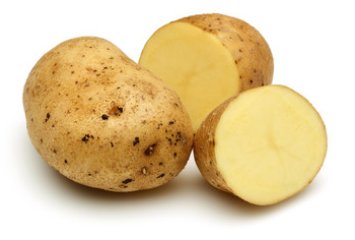 AJUIN
Ui bonk inlands	KG……………..
Ui bonk spaans groot	KG……………..
Ajuin Kg	KG……………..
Ui rood	KG……………..
Inleg uitjes wit/bruin	KG……………..
Cuisse de poulet	KG……………..
Pijpajuin	BOT……………
Zoete ui	KG……………..
Gerookte echalotte	STRES………..	
Look stress	STRES………..
Gerookte look	bol……………..	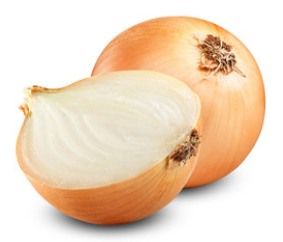 SALADES
Lolo, verto, eikenblad	ST……………..
Parijse sla	ST……………..
Radito, romeinse sla	ST……………..
Sucrinne sla	ST……………..
Serre sla	ST……………..
Fijn, grove frise	ST……………..
Baby leaf inlands	KG…………….
Baby leaf italia 	KG…………….
Baby spinazie inlands	KG…………….
Baby spinazie italia	KG…………….
Mitzuna, bulls blood	RAVE…………
cressonet matjes	RAVE…………
Rucolla italia	RAVE…………
Ijsbergsla	ST…………….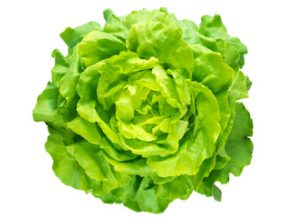 PRODUCT	EH	TOMATEN
Tomabel A	KG………….
Tomabel AA	KG………….
Tomabel tros	KG………….
Roma tomaat	KG………….
Tomabel B 	KG………….
Tomaat c tros	KG………….
Tomat cerise rond	KG………….
Tomat cerise geel rond	KG………….
Tomberry	KG………….
Juneau tomaat	KG………….
Trio cherrystar tros	KG………….
Cherrystar tros	KG………….
Kleur tomaat groot	KG………….
Coeur de beuft	KG………….
Snoep tomaat	POT………...
Tommy tomaat	POT…………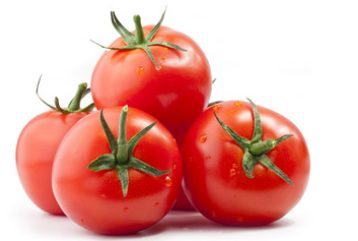 CHAMPIGNONS
Vrac groot	KG…………..	                 1ste keus top wit	KG…………..	
Oesterzwam	KG…………..
Girollen 	KG…………..
Chanterelles	KG…………..
Pieds de mouton	KG…………..
Trompetes	KG…………..
Beukezwam	RAVE……….
Erengi	KG…………..
Portobello	KG…………..
Eekhoorntjesbrood	KG…………..	
Morilles	POT…………	
Champignon paris bruin	KG…………..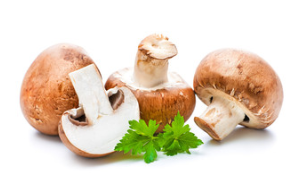 ASPERGES
Asperges wit AA	BOT………….	
Asperges groen 	BOT………….	
Asperges violette	BOT………….	
Tip wit	BOT………….	
Tip groen	BOT………….	
Geschilde asperge	BOT………….           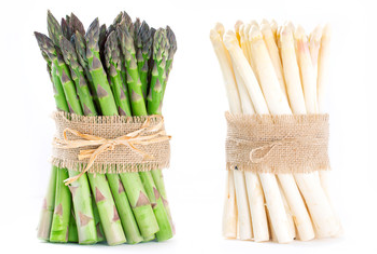 PRODUCT	EH	KOOLSOORTEN
Savooi, witte, rode kool	ST……………
Spruiten hand	KG……………
Spruit mini	KG……………
Bloemspruit	KG……………	
Bloemkool	ST……………
Romanesco	ST……………
Gele, paarse bloemkool	ST……………
Knolselder	ST……………
Chinese kool	ST…………..
Spitskooi	ST…………..
Koolrabi groen / paars	ST…………..
Paksoy	ST…………..
Mini paksoy	ST…………..
Boerenkool	KG…………..
Palmkool	KG…………..
Brocolli	ST…………..
Bimi	ST…………..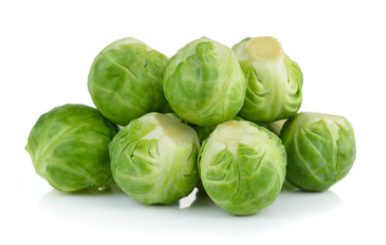 RAPEN – BIETEN – RADIJZEN
Raap	KG……………
Rode biet	Kg…………….
Rode biet voorgekookt	PAKJE……….
Gouden, oranje, witte biet	KG……………
Chioggia biet	KG……………
Snijbiet	KG……………
Raap lang	KG……………
Gele, witte raap	KG……………
Rutabagga	KG…………...
Raapsteeltjes	Bot……………
Radijs	Bot…………...
Radijs witpunt	Bot……………
Radijs mix	Bot……………
Micro radijs	BOT………….
Rammenas	BOT………….
Daikon	ST……………
Ijspegels	BOT…………
Red / green / blue meat	KG…………..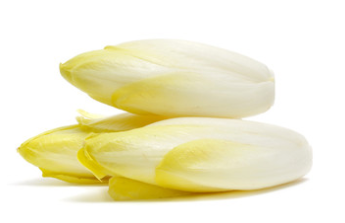 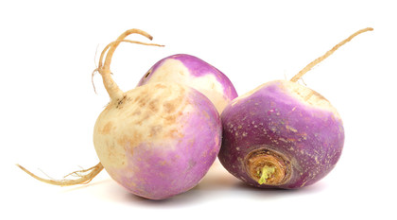 WITLOOF
Rood loof	KG………….
Flandria 1ste keus	KG………….
Flandria 2de keus 	KG………….
Volle grond leuvens	KG………….
Mini witloof	Kg………….KRUIDEN
Kruiden in bot los 80gr	BOT………..                          
Kruiden in box 120 g	BOX………..PRODUCT	EH	GROENTEN
Prei	ST……………..
Venkel	ST……………..
Peterselie	BOT……………
Selder wit	ST……………..
Selder groen	ST……………..
Schorseneer	KG…………….
Komkommer	ST …………….
Paprika	KG……………..
Zoete paprika	KG……………..
Courgette	ST……………..
Gele courgette	ST……………..
Aubergine	KG…………….
Tuinkers 500 g	BOX…………..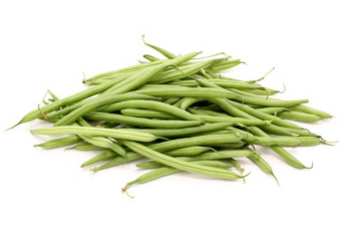 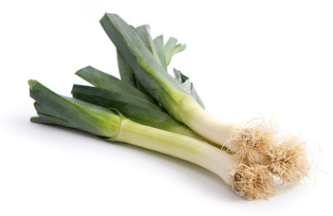 STRUIKGROENTEN
Fijne boon machine	KG……………..
Extra fijn gekuist 	RAVE………….
Mange tout	RAVE………….
Sugar snaps 	RAVE………….
Boterboon	KG……………..
Snijboon	KG……………..
Rode boon	KG……………..MINI GROENTEN
Wortels alle kleuren	ISOMO………..
Alle bieten	ISOMO………..
venkel	ISOMO………..
Schorseneer	BOT……………
Savooi	ISOMO………..
Bloemkool	ISOM………….
Prei	ISOMO………..
Chantentey wortel mix	KG…………….
Mini pastinaak	KG……………..
Courgette	ISOMO………..
Prei scheut	pot……………..
Rode biet scheut	pot……………..
Radijs scheut	pot…………….	
Erwtasperge	pot…………….
Alfalfa scheut	pot…………….
Soya scheut	KG…………….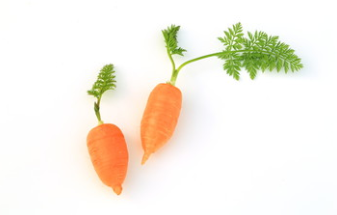 PRODUCT	EH	VERGETEN GROENTEN
Aardpeer	KG……………
Pastinaak	ST…………….
Peterselie wortel	KG……………
Kervelwortel	KG……………
Zeekool	KG……………
Postelijn	RAVE………..
Artichaut 	ST……………
Artichaut violet	BOT………….
Rabarber	KG…………….
Spaghetti pompoen	ST…………….
Butternut	KG…………….
Sier pompoen	ST…………….
Pompoen	KG…………….
Merikswortel	ST…………….
Lotuswortel	ST……………..	
Crosnes du japon	KG…………….
Mais	ST……………..
Okra	KG…………….
Capucinne wortel mix	KG…………….
Appelwortel	KG…………….
Lamsoor	KG…………….
Passe pierre	KG…………….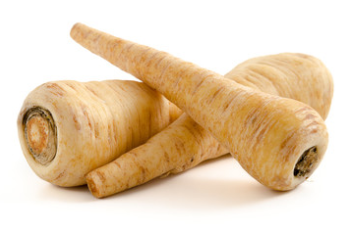 WORTELS
Wortel bot	BOT…………..
Boerenwortel	KG…………….
Wortel Kg schaal	KG…………….
Gekleurde wortels	KG…………….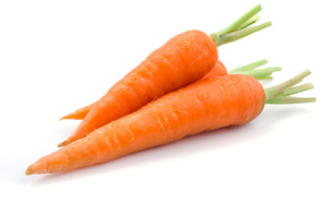 KOPPERT CREss
Shi shu mix	POT………….
Affila atcina vene	POT………….
Andere cressen 	POT………….
Blossom	SCHAAL…….
Schaatljes	SCHAAL…….
Salad pea	BOX………….
Hippo top	BOX………….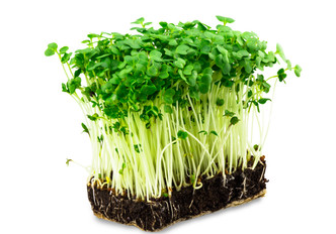 KRUIDENBieslook	BOT………….Dille	BOX…………Munt	BOX………….Rozemarin	BOX………….Thijm	BOX………….Oregano	RAVE…………Estragon	BOX…………..Bloedzurkel	RAVE…………Citronelle	RAVE…………Verbena	RAVE………….Lava	RAVE………….Postelijn	RAVE………….Bronsvenkel	RAVE………….Persil plat	BOX…………...Cresson	BOT……………